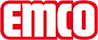 emco BauKratki basenowe emco 720/25KoloryBeżowy - zbliżony do RAL 1001Żółty - zbliżony do RAL 1018Szary - zbliżony do RAL 7001Biały - zbliżony do RAL 9010Kolory specjalneDostępne niemal wszystkie kolory specjalne (wg RAL lub wzoru płytek)Układ prętówZwijana kratka basenowa z profilami położonymi poprzecznie do krawędzi basenuOpisStabilna, wytrzymała, trwała kratka basenowa, po której można wygodnie chodzić, zbierająca wodę przelewającą się przez krawędź basenu i zapewniająca całkowite bezpieczeństwo i higienę.MateriałWysokiej jakości tworzywo sztuczne, bardzo odporne na uderzenia, absorbujące promienie UVCałkowicie odporne na korozję, działanie chloru, wody słonej i leczniczejPełne wyeliminowanie elementów metalowych i powierzchnia zamknięta z każdej strony w celu zachowania maksymalnej higienyProfil nośnyPełny profil(25 x 10 mm)PowierzchniaGórna strona profilu płaska z tłoczonym profilem zabezpieczającym (SPP)Odstęp pomiędzy listwami< 8 mm zgodnie z DIN EN 13451-1 i DIN EN 16582-1 (w celu zapobiegania uwięzienia palców)Wysokość ok. (mm)25 mmPołączenieElastyczny okrągły sznur PUR z rolką łączącąOchrona przeciwpoślizgowaPrzeciwpoślizgowe wg normy DIN EN 51097, posiadające poziom klasyfikacyjny C – zgodnie z atestem Institut der Säurefliesner-VereinigungSzerokość kratki (mm) zmienna100-360Serwis i usługiWymiaryUsługi montażoweNaprawywymiarySzerokość ruszty:…………….mm ( Szerokość rynny)Długość rusztu:……………….mmKontaktemco Polska Sp.z.o.o. · Ul. Makowskiego 1 · 02-784 Warszawa / PL · Tel./Fax (+48) 22 818 82 36 · info@pl.emco.de · www.emco-bau.com